Christmas Parties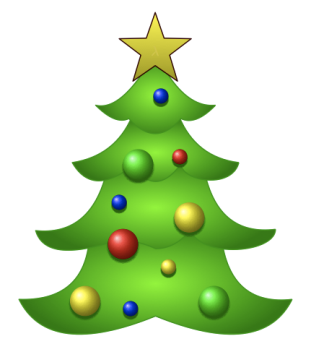 Please bring:Party clothes on the day in a bagSafe  shoes for active party gamesA couple of party snacks on a named paper plate (no nuts or shellfish)Children will eat their normal school or packed lunch before their party*Nursery children will have party activities and games during their normal sessions – no food needed.Wednesday 13th DecemberYear 1 - Classes 4 and 5Year 4 – Class 10Year 6 – Classes 14 and 15Thursday 14th DecemberReception – Classes 2 and 3Year 2 - Classes 6 and 7Year 3 – Classes 8 and 9Year 4 – Class 11Year 5 – Classes 12 and 13